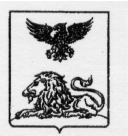 ДЕПАРТАМЕНТ ОБРАЗОВАНИЯБелгородской областиПРИКАЗ«29»  января 2020  г.                                                                                       № 4 - лОб утверждении форм документов, используемых для предоставления единовременных компенсационных выплат учителям, прибывшим (переехавшим) на работу в сельские населенные пункты, либо рабочие поселки, либо поселки городского типа, либо города   с населением до 50 тыс. человекВ целях реализации в 2020 году мероприятий по осуществлению единовременной компенсационной выплаты учителям, прибывшим (переехавшим) на работу в сельские населенные пункты, либо рабочие поселки, либо поселки городского типа, либо города с населением до 50 тысяч человек на территории Белгородской области, п р и к а з ы в а ю:Утвердить.1) форму согласия о готовности к переезду в сельские населенные пункты, либо рабочие поселки, либо поселки городского типа, либо города с населением     до 50 тыс. человек (приложение № 1);2) форму заявления на участие в отборе учителей на право получения единовременных компенсационных выплат учителям, прибывшим (переехавшим) на работу в сельские населенные пункты, либо рабочие поселки, либо поселки городского типа, либо города с населением до 50 тыс. человек                                   (приложение № 2);3) форму согласия на обработку персональных данных (приложение № 3);4) форму согласия на переезд для трудоустройства в образовательную организацию, расположенную на территории Белгородской области, и заключение трудового договора (приложение № 4);5) форму обязательства об исполнении трудовых обязанностей                             и о возврате в областной бюджет в полном объеме компенсационной выплаты при расторжении трудового договора (приложение № 5);6) форму договора о предоставлении компенсационной выплаты (приложение № 6).2. Контроль за исполнением настоящего приказа возложить                               на начальника отдела правового обеспечения и организационно-контрольной работы управления организационной деятельности департамента образования Белгородской области Моисеенко О.В.Приложение № 1к приказу департамента образования Белгородской областиот «29» января 2020 года № 4-лСОГЛАСИЕо готовности к переезду в сельские населенные пункты,либо рабочие поселки, либо поселки городского типа,либо города с населением до 50 тыс. человекЯ,________________________________________________________________
    (ФИО полностью)«___»_______________ ___________  года рождения                                    (дата рождения)зарегистрированный (-ая) по адресу: _____________________________________                                                                                                                   __________________________________________________________________(адрес регистрации согласно паспорту)адрес регистрации по месту пребывания: ___________________________________
                                           __________________________________________________________________(указывается при наличии)проживающий (-ая) по адресу: ______________________________________
                                           __________________________________________________________________(адрес фактического места проживания)паспорт серия _________№___________ выдан____________________________________________________________________________________________
  (орган, выдавший паспорт, и дата выдачи)контактный телефон: ________________________________________________                                                                                                                   должность, место работы: ________________________________________________                                                                                                                   __________________________________________________________________,(наименование должности и образовательной организации)выражаю свое согласие о готовности к переезду в:____________________________________________________________________________________________
(название сельского населенного пункта, либо рабочего поселка, либо  поселка городского типа, либо города  с населением до 50 тыс. человек на территории Белгородской области)«____»  ___________ 20__ г.	___________   _________________________					 (подпись)				(ФИО)Приложение № 2к приказу департамента образования Белгородской областиот «29» января 2020 года № 4-лЗАЯВЛЕНИЕна участие в отборе учителей на право получения единовременных компенсационных выплат учителям, прибывшим (переехавшим) на работу в сельские населенные пункты, либо рабочие поселки, либо поселки городского типа, либо города с населением до 50 тыс. человек                                   Я,________________________________________________________________
    (ФИО полностью)«___»_______________ ___________  года рождения                                    (дата рождения)зарегистрированный (-ая) по адресу: _____________________________________                                                                                                                   __________________________________________________________________(адрес регистрации согласно паспорту)адрес регистрации по месту пребывания: ___________________________________
                                           __________________________________________________________________(указывается при наличии)проживающий (-ая) по адресу: ______________________________________
                                           __________________________________________________________________(адрес фактического места проживания)паспорт серия _________№___________ выдан____________________________________________________________________________________________
  (орган, выдавший паспорт, и дата выдачи)контактный телефон: ________________________________________________                                                                                                                   должность, место работы: ________________________________________________                                                                                                                   __________________________________________________________________,(наименование должности и образовательной организации)заявляю о намерении участвовать в отборе учителей на право получения единовременных компенсационных выплат учителям, прибывшим (переехавшим) на работу в сельские населенные пункты,  либо рабочие поселки, либо поселки городского типа, либо города  с населением до 50 тыс. человек                                   Информация о выбранной общеобразовательной организации, включенной                       в утвержденный департаментом образования Белгородской области перечень вакантных должностей учителей, при замещении которых осуществляются компенсационные выплаты:наименование вакантной должности ______________________________________________________________________________________________________наименование образовательной организации_________________________________                                                                                                                __________________________________________________________________адрес места нахождения образовательной организации ________________________                                                                                                           __________________________________________________________________объем учебной нагрузки в неделю _______________________________________                                                                                                                __________________________________________________________________К заявлению прилагаются следующие документы:1. __________________________________________________________________2. __________________________________________________________________3. __________________________________________________________________4. __________________________________________________________________5. __________________________________________________________________6. __________________________________________________________________7. __________________________________________________________________8. __________________________________________________________________9. __________________________________________________________________10. __________________________________________________________________11. __________________________________________________________________12. __________________________________________________________________13. __________________________________________________________________14. __________________________________________________________________15. __________________________________________________________________16. __________________________________________________________________С условиями отбора ознакомлен(-а) и согласен (-на).Настоящим заявлением подтверждаю, что вся представленная информация является полной и достоверной.«____»  ___________ 20__ г.	___________   _________________________					 (подпись)				(ФИО)Приложение № 3к приказу департамента образования Белгородской областиот «29» января 2020 года № 4-лСОГЛАСИЕ на обработку персональных данныхЯ,________________________________________________________________
    (ФИО полностью)«___»_______________ ___________  года рождения                                    (дата рождения)зарегистрированный (-ая) по адресу: _____________________________________                                                                                                                   __________________________________________________________________(адрес регистрации согласно паспорту)адрес регистрации по месту пребывания: ___________________________________
                                           __________________________________________________________________(указывается при наличии)проживающий (-ая) по адресу: ______________________________________
                                           __________________________________________________________________(адрес фактического места проживания)паспорт серия _________№___________ выдан____________________________________________________________________________________________,
  (орган, выдавший паспорт, и дата выдачи)в соответствии со ст. 9 Федерального закона № 1 52-ФЗ «О защите персональных данных» даю свое согласие департаменту образования Белгородской области (далее – Департамент), расположенному по адресу: г. Белгород,                                       ул. Преображенская, д. 80, а также областному государственному автономному образовательному учреждению дополнительного профессионального образования «Белгородский институт развития образования» (далее – ОГАОУ ДПО БелИРО), расположенному по адрес: г. Белгород, ул. Студенческая, д. 14, корп. 4                            на обработку своих персональных данных и подтверждаю, что, давая такое согласие, я действую своей волей и в своих интересах. Согласие дается мною                 с целью обеспечения соблюдения законов и иных нормативных правовых актов, рассмотрения и проверки на соответствие информации о моей кандидатуре               для участия в конкурсном отборе претендентов на право получения единовременной компенсационной выплаты учителям, прибывшим (переехавшим) на работу в сельские населенные пункты, либо рабочие поселки, либо поселки городского типа, либо города с населением до 50 тысяч человек. Перечень моих персональных данных, передаваемых Департаменту и ОГАОУ ДПО БелИРО:           мои фамилия, имя, отчество, год, месяц, дата и место рождения, гражданство, документы, удостоверяющие личность, идентификационный номер налогоплательщика, номер страхового свидетельства государственного пенсионного страхования, адреса фактического места проживания и регистрации по месту жительства, почтовые и электронные адреса, номера телефонов, номер лицевого счета в банковской организации, сведения об образовании, профессии, специальности и квалификации, сведения о стаже работы, сведения о трудовом договоре и его исполнении (занимаемые должности, существенные условия труда, сведения об аттестации, повышении квалификации и профессиональной переподготовке, поощрениях и наказаниях, видах и периодах отпуска, временной нетрудоспособности, социальных льготах, командировании, рабочем времени           и пр.). Даю согласие на обработку Департаментом и ОГАОУ ДПО БелИРО своих персональных данных, то есть совершение в том числе следующих действий: сбор, систематизация, накопление, хранение, уточнение (обновление, изменение), использование, обезличивание, блокирование, уничтожение персональных данных, при этом общее описание вышеуказанных способов обработки данных приведено в Федеральном законе от 27 июля 2006 г. № 152-ФЗ, а также                   на передачу такой информации третьим лицам, в случаях, установленных нормативными документами вышестоящих органов и законодательством Российской Федерации. Настоящее согласие действует до полного исполнения сторонами своих обязательств. Настоящее согласие может быть отозвано мной              в любой момент по соглашению сторон. В случае неправомерного использования предоставленных данных соглашение отзывается письменным заявлением.                По письменному запросу имею право на получение информации, касающейся обработки персональных данных (в соответствии с п. 4 ст. 14 Федерального закона            от 27 июля 2006 г. № 152-ФЗ). «____»  ___________ 20__ г.	___________   _________________________					 (подпись)				(ФИО)Подтверждаю, что ознакомлен(а) с положениями Федерального закона                   от 27 июля 2006 г. № 152-ФЗ «О персональных данных», права и обязанности в области защиты персональных данных мне разъяснены «____»  ___________ 20__ г.	___________   _________________________					 (подпись)				(ФИО)Приложение № 4к приказу департамента образования Белгородской областиот «29» января 2020 года № 4-лСОГЛАСИЕна переезд для трудоустройства в образовательную организацию, расположенную на территории Белгородской области, и заключение трудового договора Я,________________________________________________________________
    (ФИО полностью)«___»_______________ ___________  года рождения                                    (дата рождения)зарегистрированный (-ая) по адресу: _____________________________________                                                                                                                   __________________________________________________________________(адрес регистрации согласно паспорту)адрес регистрации по месту пребывания: ___________________________________
                                           __________________________________________________________________(указывается при наличии)проживающий (-ая) по адресу: ______________________________________
                                           __________________________________________________________________(адрес фактического места проживания)паспорт серия _________№___________ выдан____________________________________________________________________________________________,
  (орган, выдавший паспорт, и дата выдачи)выражаю свое согласие на переезд в:______________________________________________________________________________________________________
(название сельского населенного пункта, либо рабочего поселка, либо  поселка городского типа, либо города  с населением до 50 тыс. человек на территории Белгородской области)для трудоустройства ________________________________________________(наименование вакантной должности, наименование образовательной организации)__________________________________________________________________,адрес места нахождения образовательной организации ________________________                                                                                                           __________________________________________________________________объем учебной нагрузки в неделю _______________________________________                                                                                                                «____»  ___________ 20__ г.	___________   _________________________					 (подпись)				(ФИО)Приложение № 5к приказу департамента образования Белгородской областиот «29» января 2020 года № 4-лОБЯЗАТЕЛЬСТВО об исполнении трудовых обязанностей и о возврате в областной бюджет в полном объеме компенсационной выплаты при расторжении трудового договораЯ,________________________________________________________________
    (ФИО полностью)«___»_______________ ___________  года рождения                                    (дата рождения)зарегистрированный (-ая) по адресу: _____________________________________                                                                                                                   __________________________________________________________________(адрес регистрации согласно паспорту)адрес регистрации по месту пребывания: ___________________________________
                                           __________________________________________________________________(указывается при наличии)проживающий (-ая) по адресу: ______________________________________
__________________________________________________________________(адрес фактического места проживания)паспорт серия _________№___________ выдан____________________________________________________________________________________________,
  (орган, выдавший паспорт, и дата выдачи)обязуюсь:1) исполнять трудовые обязанности в течение 5 лет со дня заключения трудового договора, заключенного с общеобразовательной организацией,                  по должности в соответствии с трудовым договором при условии                              его продления на период неисполнения трудовой функции в полном объеме (кроме времени отдыха, предусмотренного статьями 106, 107 Трудового кодекса Российской Федерации (далее – ТК РФ), за исключением случаев, предусмотренных статьями 255 - 257 ТК РФ);2) возвратить в областной бюджет в полном объеме компенсационную выплату при расторжении трудового договора (за исключением случаев прекращения трудового договора по основаниям, предусмотренным пунктом               8 части первой статьи 77 и пунктами 5 – 7 части первой статьи 83 ТК РФ)                     в случае неисполнения обязательства, предусмотренного пунктом 1 настоящего обязательства.«____»  ___________ 20__ г.	___________   _________________________					 (подпись)				(ФИО)Приложение № 6к приказу департамента образования Белгородской областиот «29» января 2020 года № 4-лДоговор о предоставлении компенсационной выплатыг. Белгород                                                               «_____» ______________ 20___ г.Департамент образования Белгородской области, именуемый в дальнейшем «Департамент», в лице начальника департамента Тишиной Елены Георгиевны, действующего   на  основании   Положения  о департаменте, с  одной  стороны, __________________________________________________________________,(наименование образовательной организации)именуемое в дальнейшем «Организация», в лице __________________________  __________________________________________________________________,(должность, ФИО руководителя)действующего на основании устава, со второй стороны, и ____________________________________________________________________________________,( ФИО учителя, паспортные данные, место жительства)Именуемый (-ая) в дальнейшем «Учитель», с третьей стороны, далее именуемые «Стороны», в соответствии с Порядком предоставления единовременных компенсационных выплат учителям, прибывшим (переехавшим) на работу                          в сельские населенные пункты, либо рабочие поселки, либо поселки городского типа, либо города с населением до 50 тысяч человек, утвержденного постановлением Правительства Белгородской области (далее – Порядок), заключили настоящий договор о нижеследующем.1. Предмет договора1.1. Предметом настоящего договора является предоставление единовременной компенсационной выплаты в размере 1 000 000 (один миллион) рублей учителю, замещающему должность________________________________________________________________________________________,(наименование должности с указанием наименования образовательной организации)прибывшему (переехавшему) на работу в сельские населенные пункты, либо рабочие поселки, либо поселки городского типа, либо города с населением       до 50 тысяч человек.2. Условия предоставления выплаты2.1. Условиями предоставления выплаты являются:2.1.1. Прохождение Учителем отбора в соответствии с критериями, предусмотренными пунктом 6 Порядка;2.1.2. Заключение настоящего договора;2.1.3. Принятие учителем обязательств:1) исполнять трудовые обязанности в течение 5 лет со дня заключения трудового договора, заключенного с общеобразовательной организацией,                  по должности в соответствии с трудовым договором при условии                              его продления на период неисполнения трудовой функции в полном объеме (кроме времени отдыха, предусмотренного статьями 106, 107 Трудового кодекса Российской Федерации (далее – ТК РФ), за исключением случаев, предусмотренных статьями 255 - 257 ТК РФ);2) возвратить в областной бюджет в полном объеме компенсационную выплату при расторжении трудового договора (за исключением случаев прекращения трудового договора по основаниям, предусмотренным пунктом               8 части первой статьи 77 и пунктами 5 – 7 части первой статьи 83 ТК РФ)                     в случае неисполнения обязательства, предусмотренного подпунктом 1 пункта 2.1.3 настоящего Договора.3. Обязательства сторон3.1. Департамент обязуется:3.1.1. Обеспечить предоставление единовременной компенсационной выплаты Учителю в размере 1 000 000 (один миллион) рублей через кредитные организации за счет средств, предусмотренных на указанные цели в областном бюджете, до 1 декабря текущего года;3.2.2. Принимать необходимые меры по обеспечению безопасности персональных данных учителя при их обработке.3.2. Организация обязуется:3.2.1. Соблюдать условия трудового договора с Учителем:3.2.2. Письменно направлять в Департамент копию локального правового акта о прекращении (расторжении) трудового договора с Учителем в течение трех рабочих дней независимо от оснований его прекращения (расторжения).3.3. Учитель обязуется:3.3.1. Исполнять трудовые обязанности в течение 5 лет со дня заключениятрудового договора, заключенного с общеобразовательной организацией,                 по должности в соответствии с трудовым договором при условии его продления на период неисполнения трудовой функции в полном объеме (кроме времени отдыха, предусмотренного статьями 106, 107 Трудового кодекса Российской Федерации (далее – ТК РФ), за исключением случаев, предусмотренных статьями 255 – 257 ТК РФ);3.3.2. Возвратить в областной бюджет в полном объеме компенсационную выплату при расторжении трудового договора (за исключением случаев прекращения трудового договора по основаниям, предусмотренным пунктом                     8 части первой статьи 77 и пунктами 5 – 7 части первой статьи 83 ТК РФ) в случае неисполнения обязательства, предусмотренного подпунктом 1 пункта 2.1.3 настоящего Договора.4. Прочие условия4.1. Настоящий Договор действует со дня его подписания Сторонами              до полного исполнения Сторонами своих обязательств.4.2. В случае изменения реквизитов Сторон настоящего Договора Стороны обязуются уведомлять друг друга в течении 10 календарных дней со дня изменения соответствующих реквизитов.4.3. Настоящий договор составлен в 3 (трех) экземплярах, имеющих одинаковую юридическую силу, по одному для каждой из сторон.4.4. В случае возникновения в связи с невыполнением обязательств                      по настоящему договору споров, они разрешаются путем переговоров, а при                  не достижении согласия – в судебном порядке.4.5. Дополнительные соглашения к настоящему договору являются                     его неотъемлемой частью.4.6. Отношения сторон, неурегулированные настоящим договором, регулируются законодательством Российской Федерации.5. Реквизиты, адреса и подписи сторон             Начальник департамента образования    Белгородской области                                                                           Е.Г. ТишинаДепартамент образованияБелгородской области	308005, г. Белгород, Соборная площадь, д.4ИНН 3123316994,КПП  312301001,ОГРН 1133123002121Начальника департамента ____________Е.Г.Тишина____________________________________________________________Директор_____________ ФИО______________________Адрес: _______________Паспорт: номер серия,           выдан кем и когдаИНН: Страх. свид. № лицевого  счета:_____________ ФИО